Установка и настройка мобильного приложения «Скорая помощь» для устройств под управлением Android версии 9Установите на мобильном устройстве приложение «com.ssmp.app-arm.apk». Откройте установленное приложение и заполните настройки подключения к АСУ ССМП. Обратитесь к Администратору Системы для получения доступа к опубликованной базе.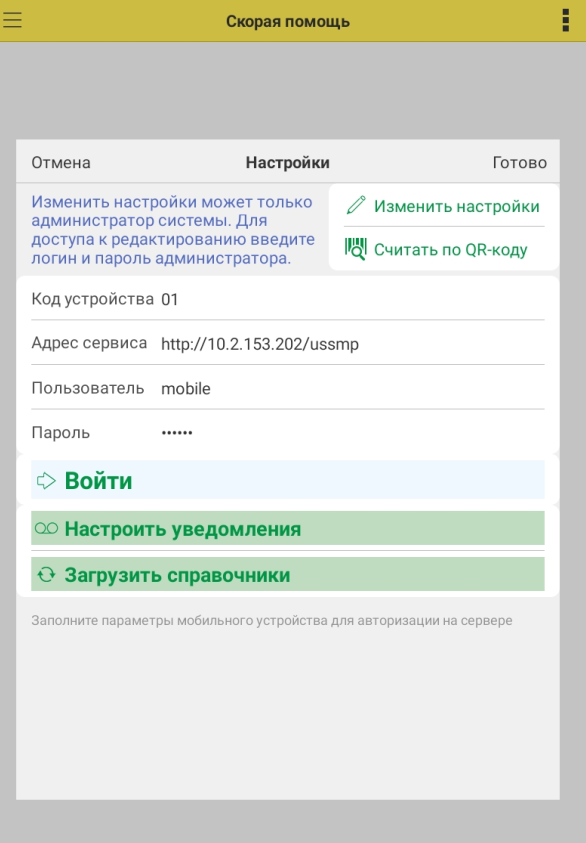 Код устройства – для каждого планшета уникаленАдрес сервиса – http://10.2.153.202/ussmpПользователь – mobileПароль – по умолчанию «mobile»Параметры можно заполнить самостоятельно, или считать настройки по QR-коду, используя АРМ мобильных устройств в предприятии.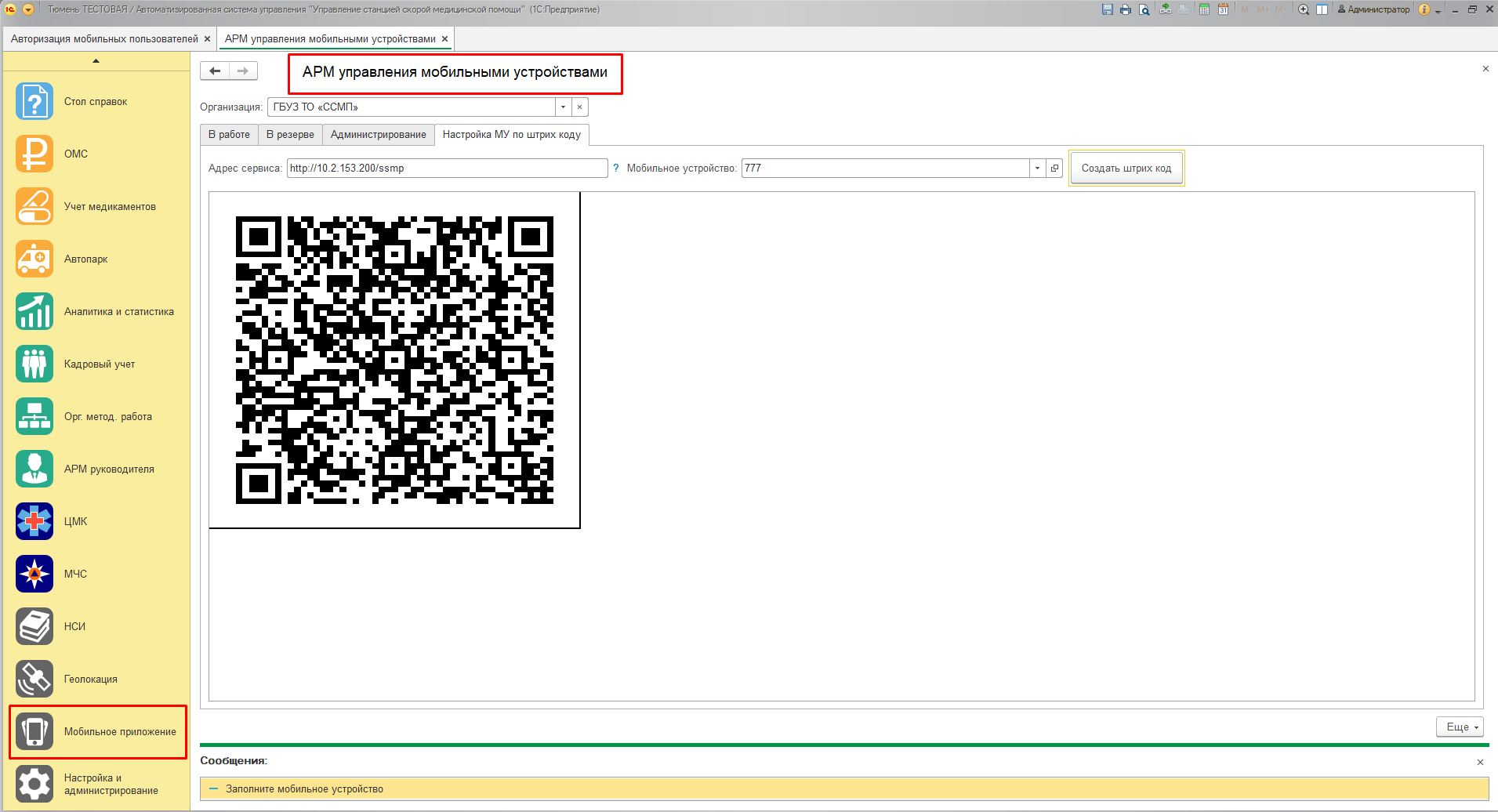 После занесения всех параметров нажимаем «Войти» и при успешном подключении появится надпись: «Подключение к БД установлено».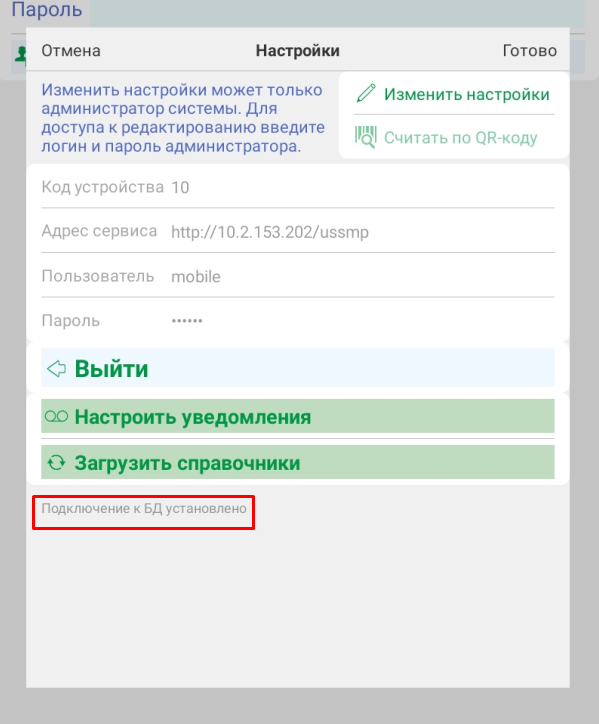 Далее меняем звуковой сигнал для Новых вызовов. Нажимаем «Настроить уведомления» -> «Новый вызов»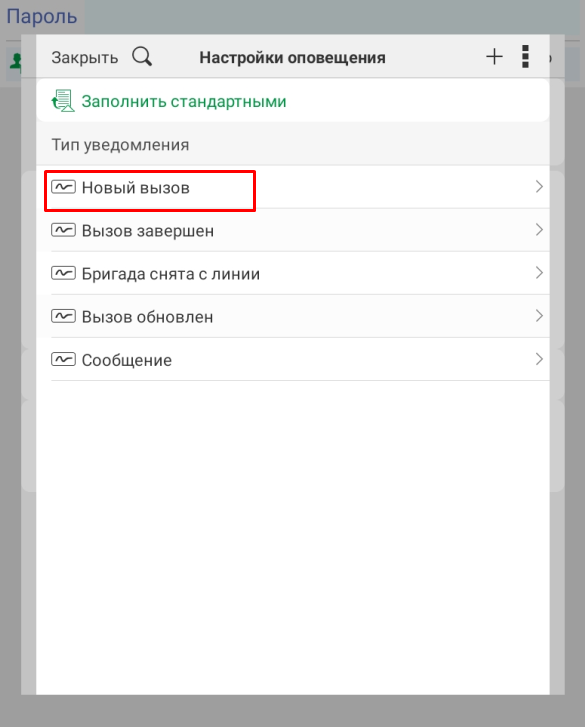 Нажимаем «Мелодия»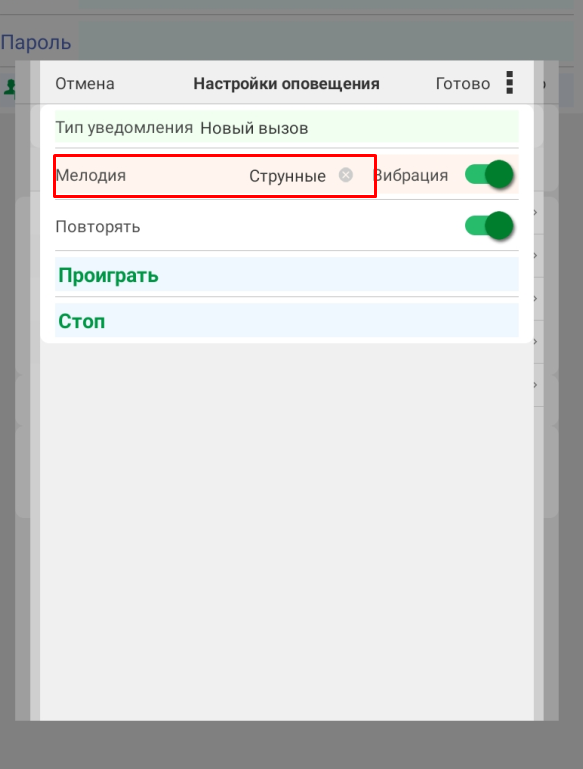 Выбираем «Сирена»! 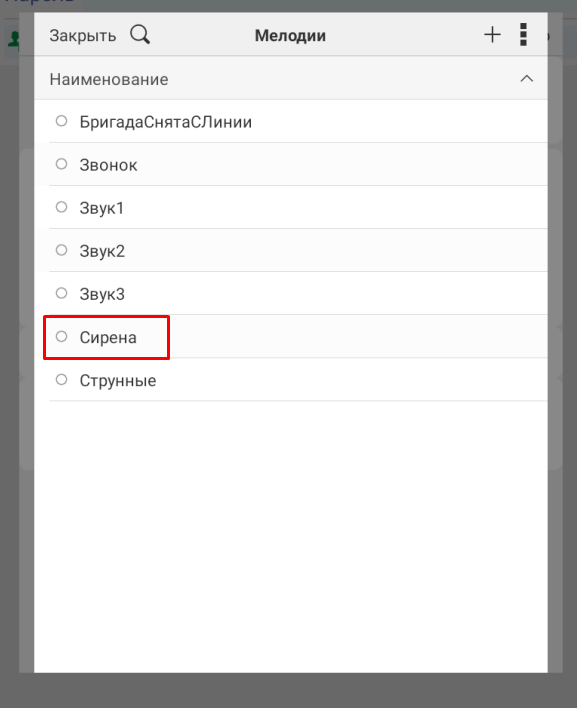 Нажимаем «Готово»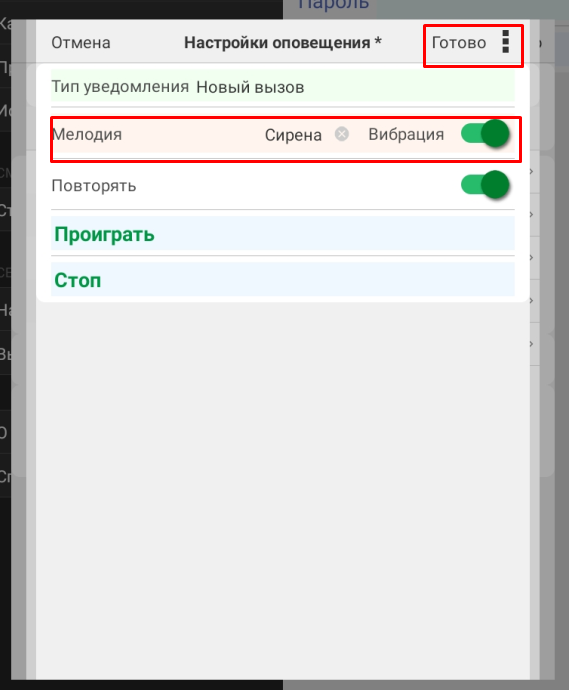 После подключения приложения к БД выполните «Загрузить справочники». 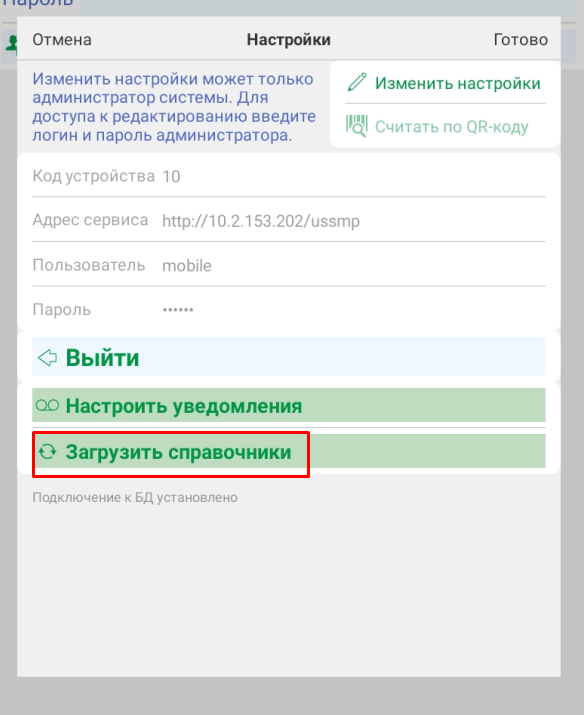 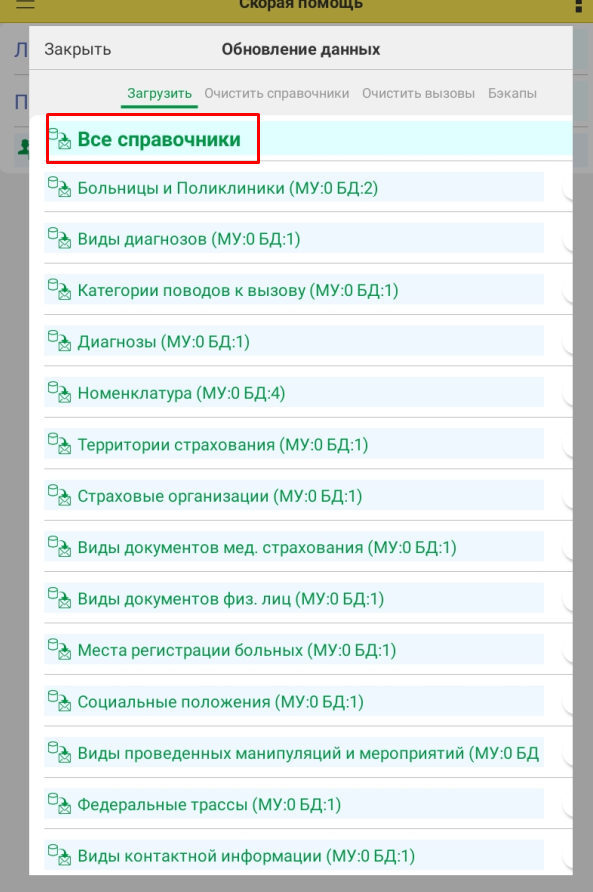 Загрузка данных может занять длительное время, в зависимости от устройства и объема данных. Далее выполните вход от имени старшего бригады.Для корректной работы мобильного приложения, измените настройки устройства:в Настройках устройства -> Звуки и вибрация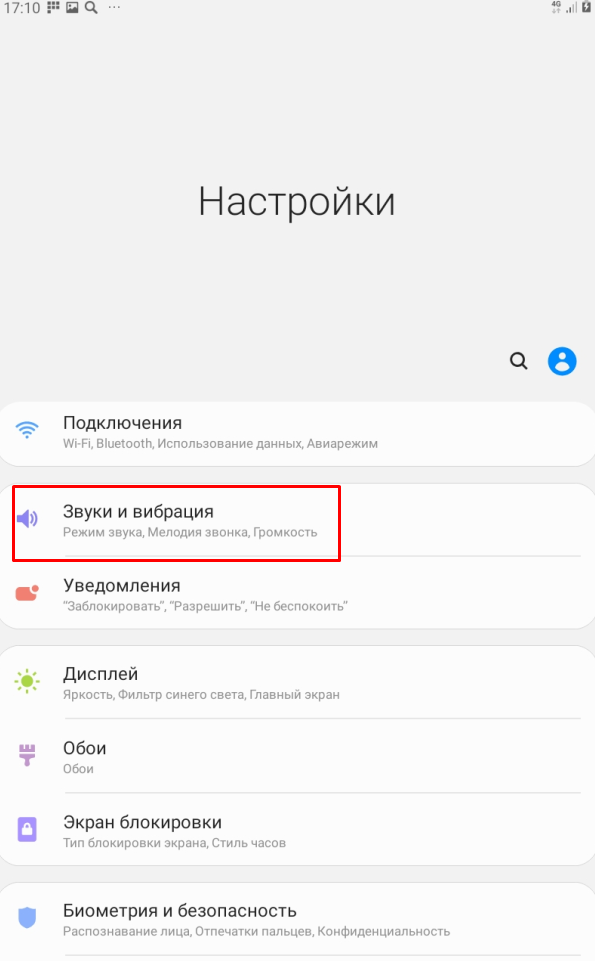 Установить для уведомлений долгоиграющую мелодию. Например, мелодия Over the Horizon ( сохраняется, двойным нажатием). Сохраненный файл перенести на Память устройства в директорию Notifications 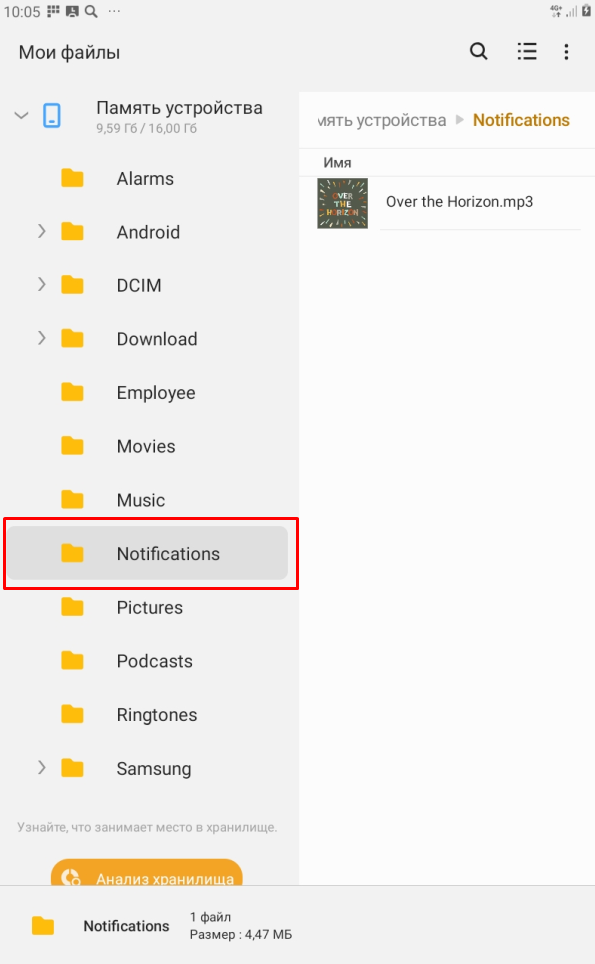 После этого мелодия появится в списке звуков уведомлений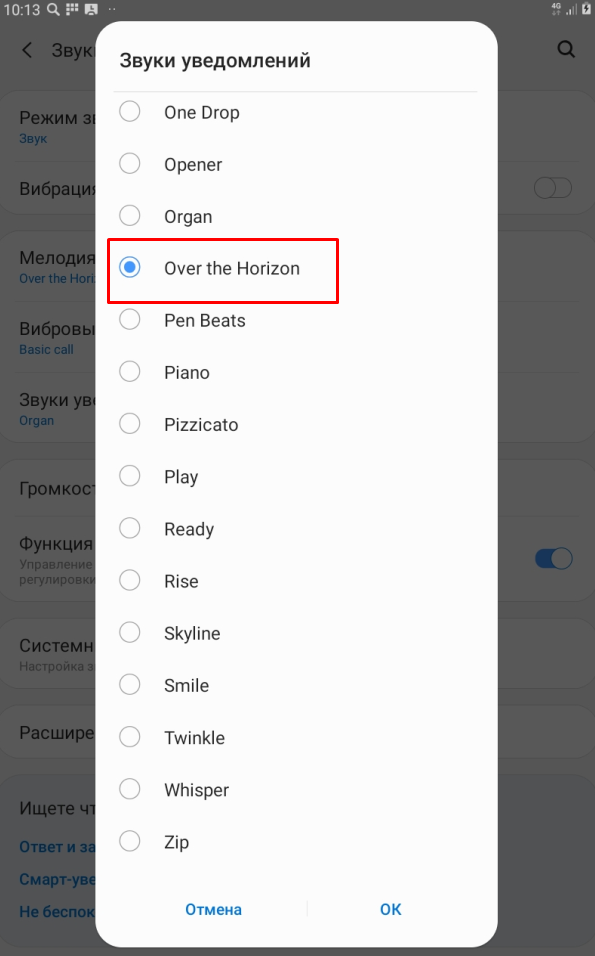 Выбираем эту мелодию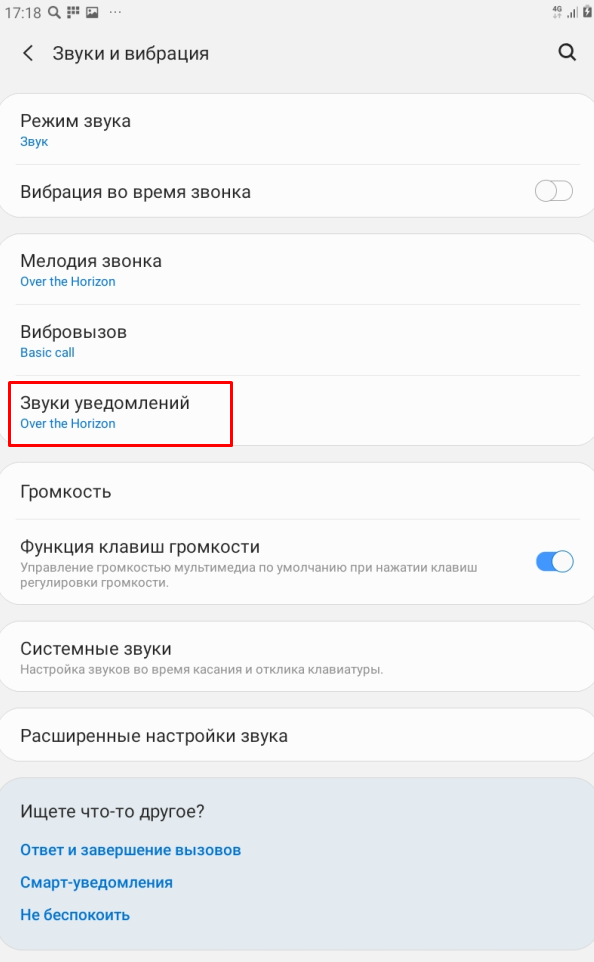 Настройки -> Экран блокировки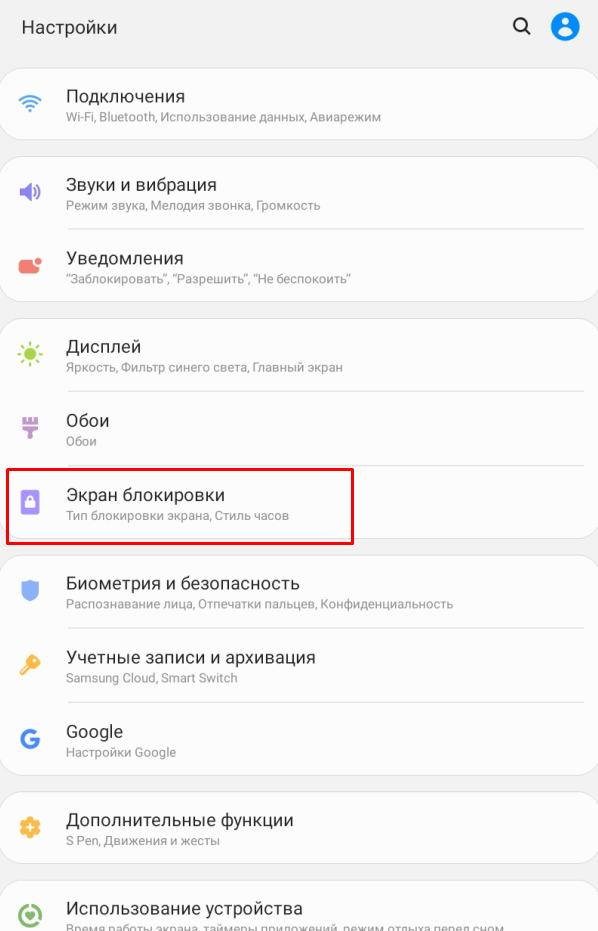 Проверить, чтобы были включены уведомления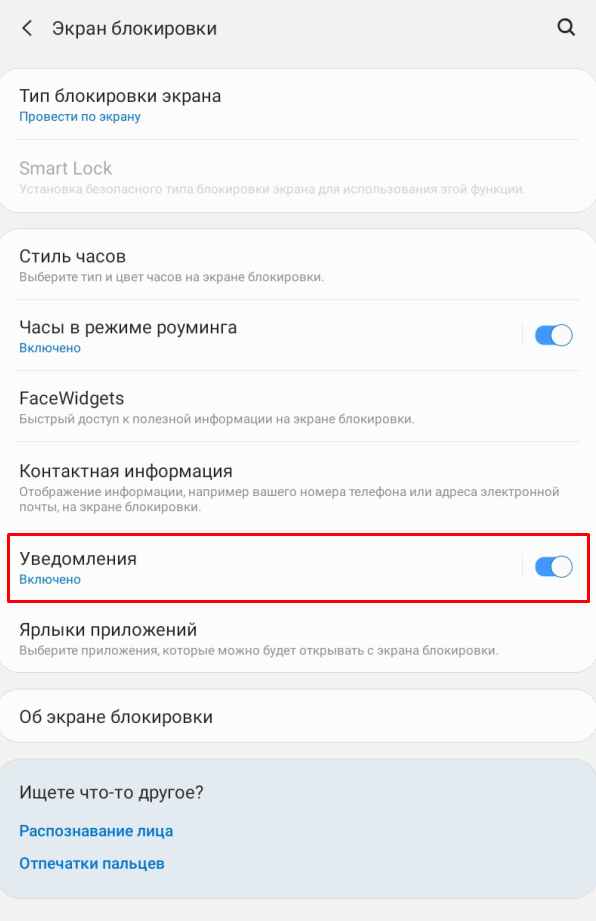 Настройки -> Приложения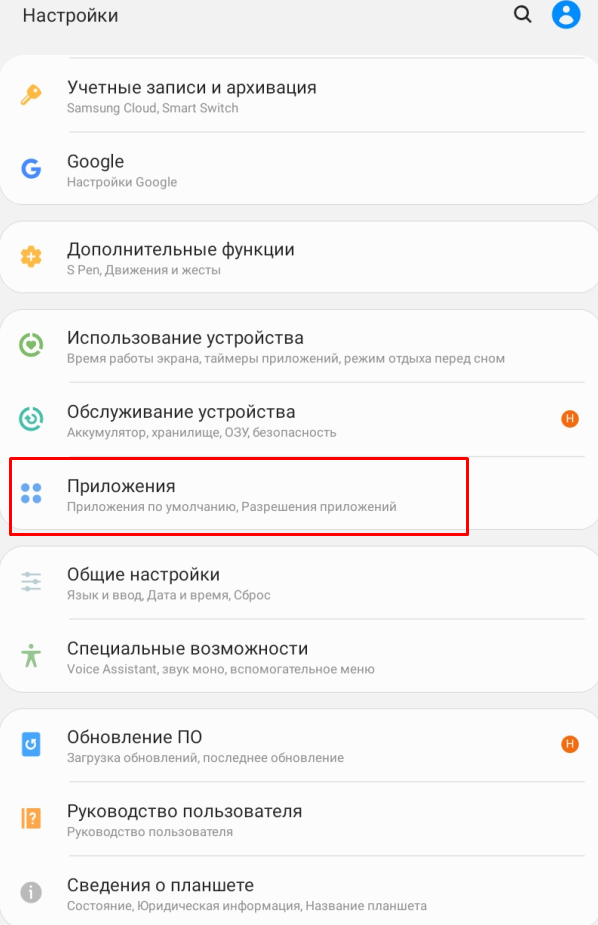 Выбираем приложение «Скорая помощь»: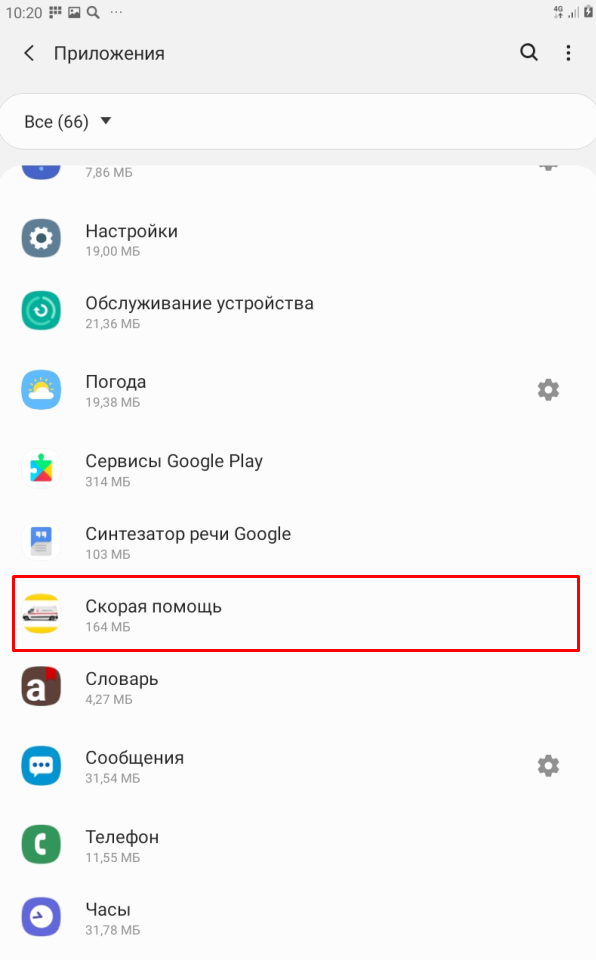 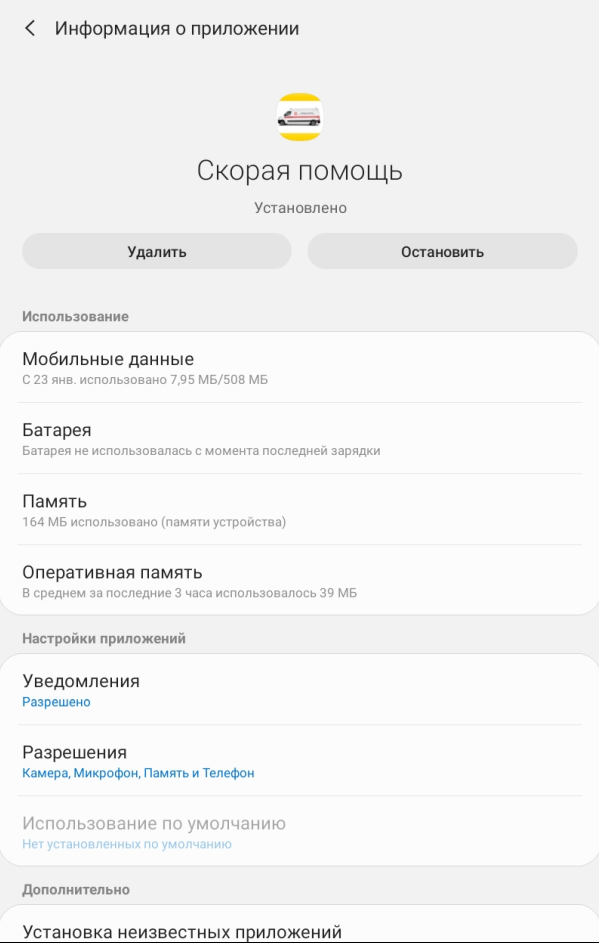    - Мобильные данные -> Проверить, что включено «Разрешение на фоновые данные» и «Использ.прилож.при эконом.траф.»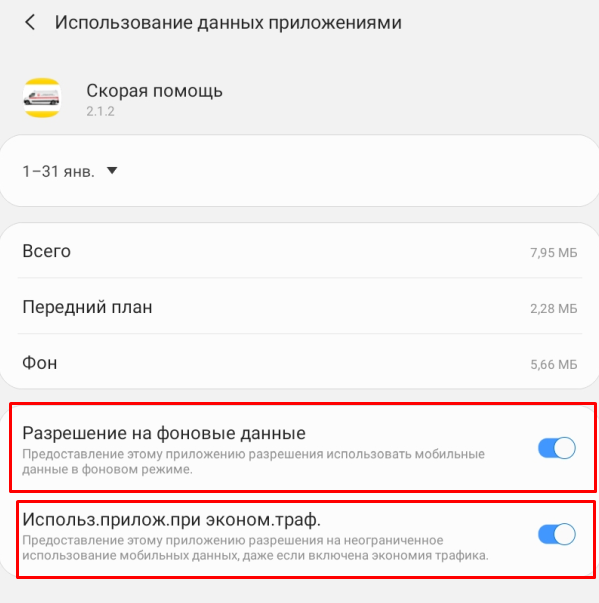    - Выключить оптимизацию расхода. Батарея -> Оптимизация расхода -> Выбираем «Все» -> и выключаем для «Скорая помощь»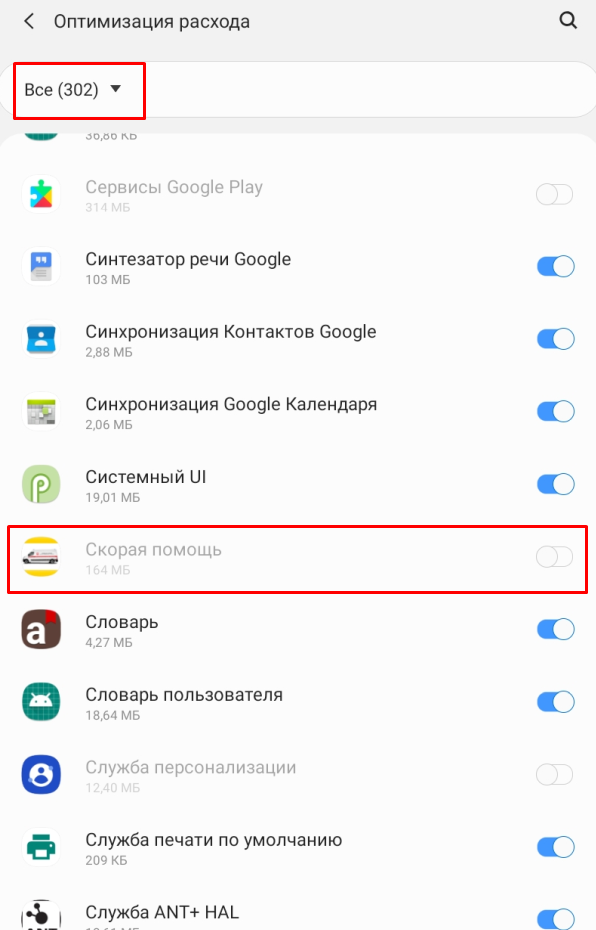 Расход батареи для приложения «Скорая помощь» должен быть не оптимизирован!!! 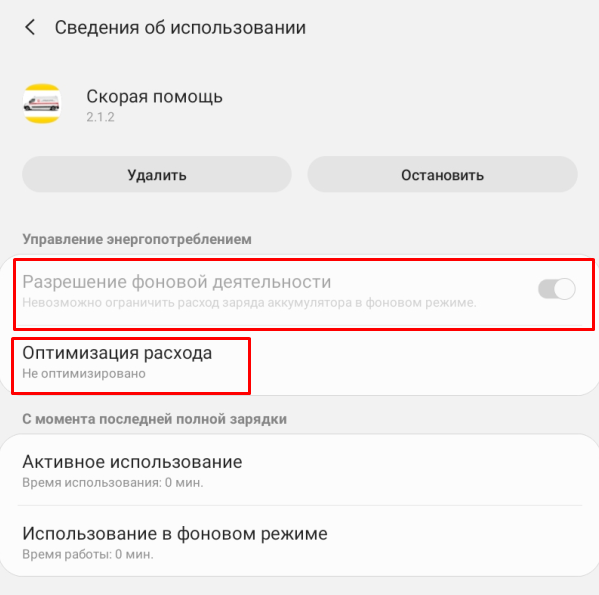    - Разрешить уведомления 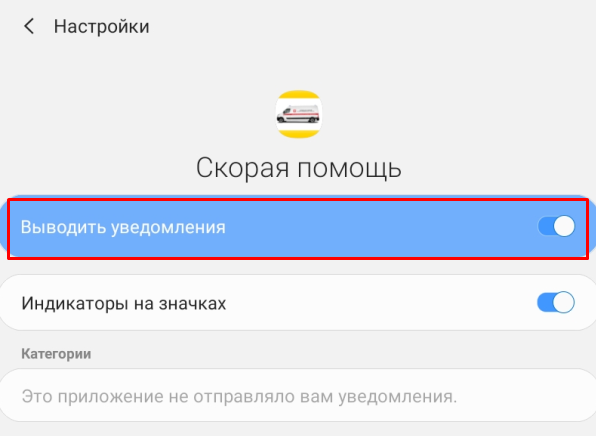    - Настроить Разрешения приложения, согласно рисунка ниже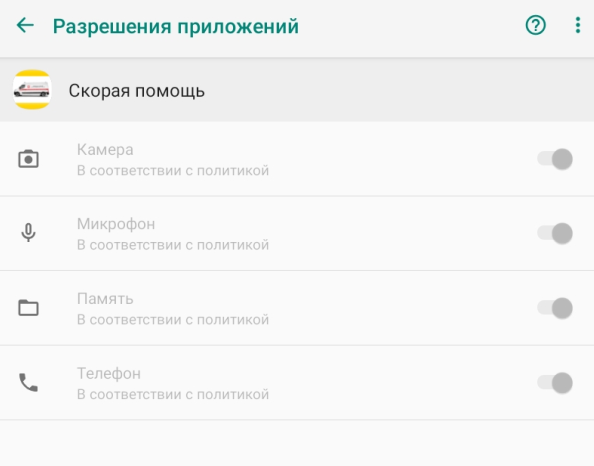    - Установка неизвестных приложений – «Запрещено»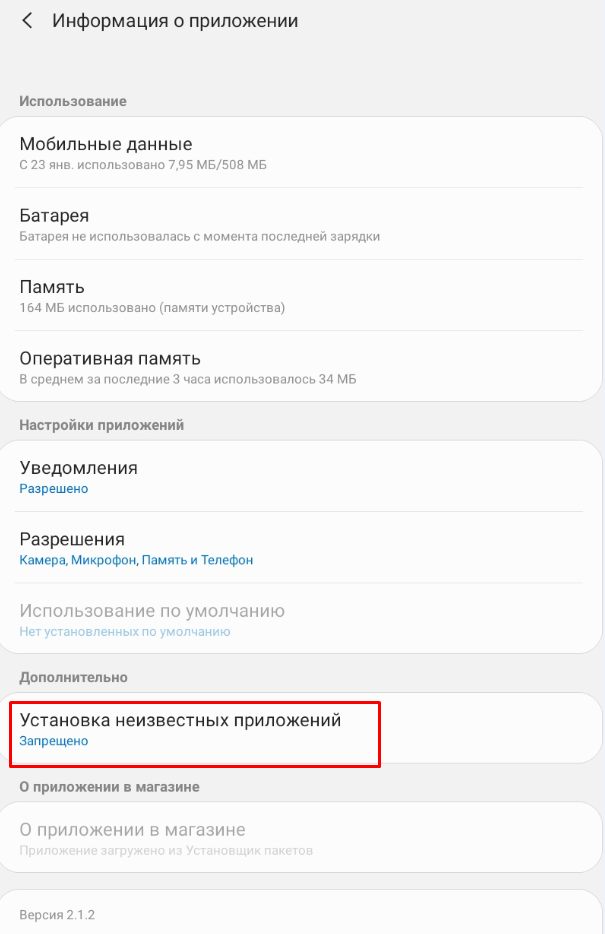 Выбираем приложение «VipNet Client»:Настройки -> Приложения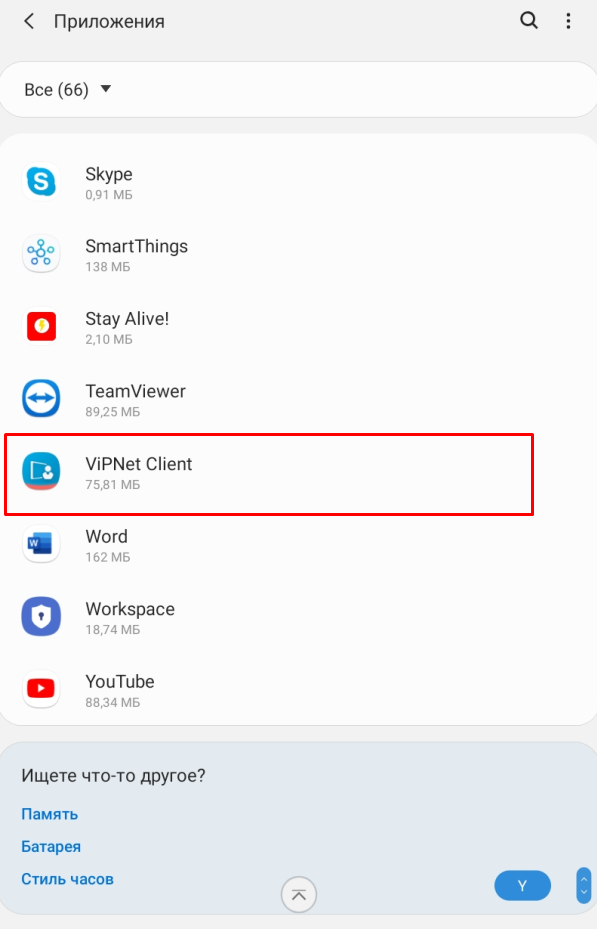    - Мобильные данные -> Проверить, что включено «Разрешение на фоновые данные» и «Использ.прилож.при эконом.траф.»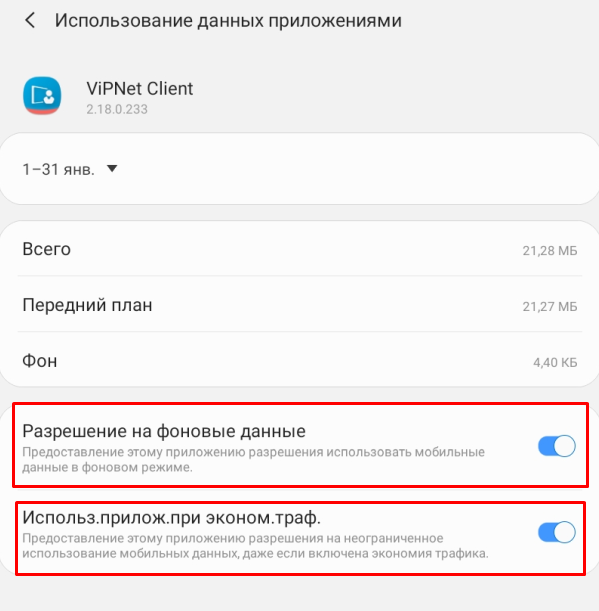 Выключить оптимизацию расхода. Батарея -> Оптимизация расхода -> Выбираем «Все» -> и выключаем для «VipNet Client»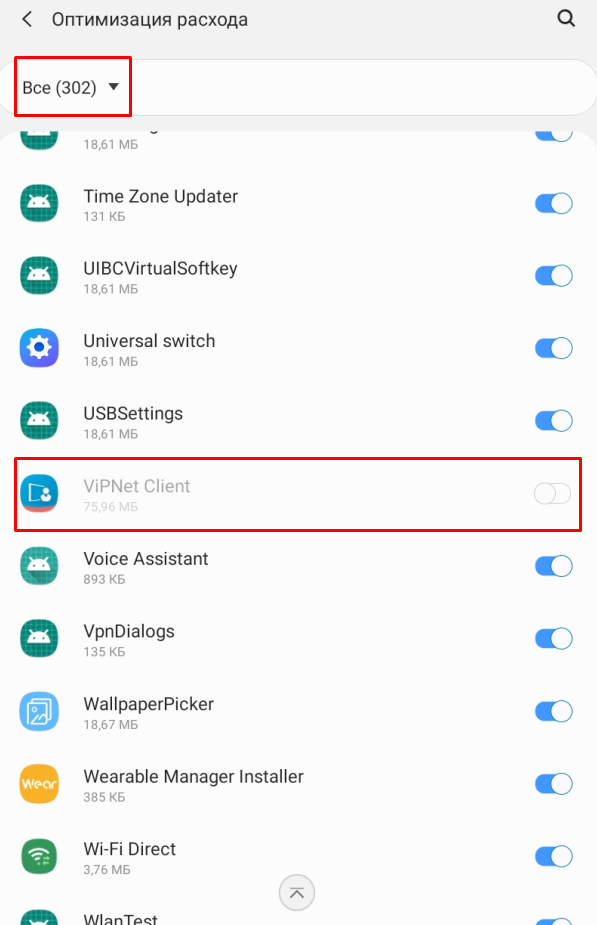 Расход батареи для приложения «VipNet Client» должен быть не оптимизирован!!! 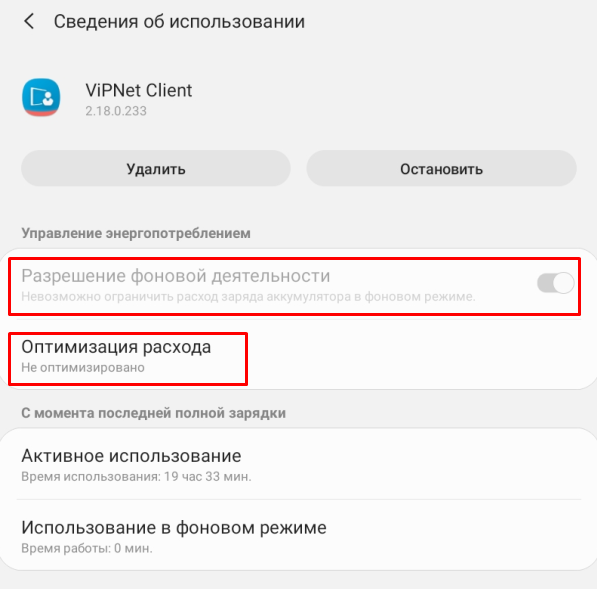    - Выводить уведомления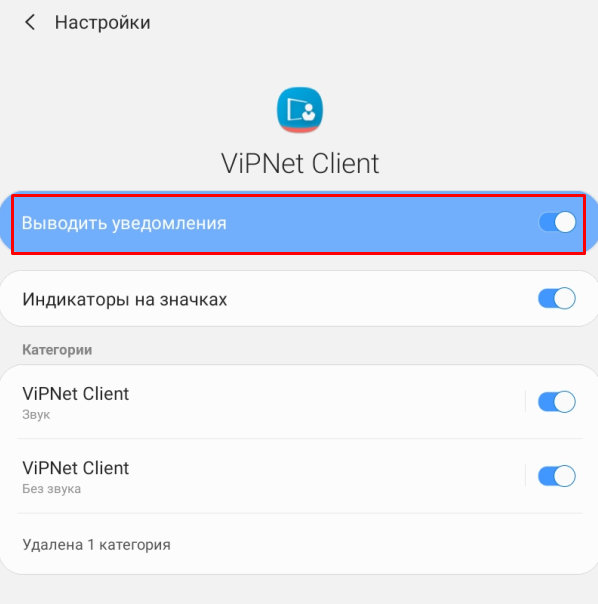 VipNet Client (звук):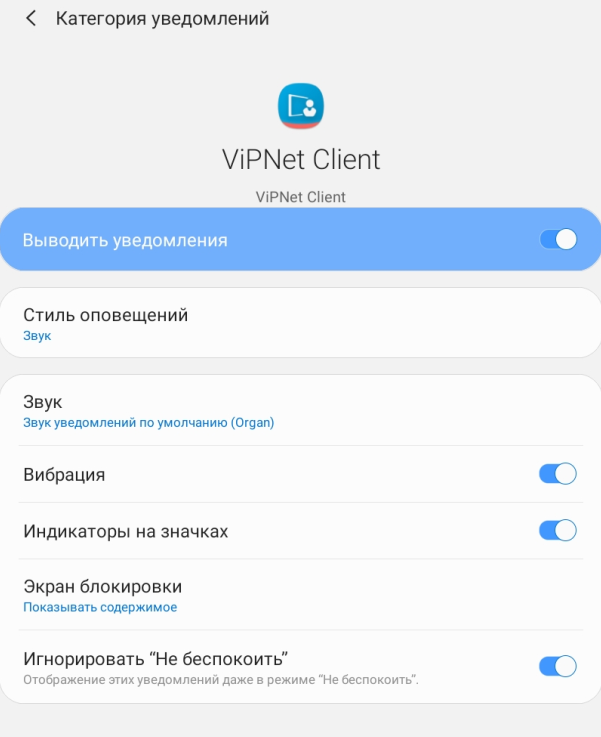   - Установка неизвестных приложений – «Запрещено»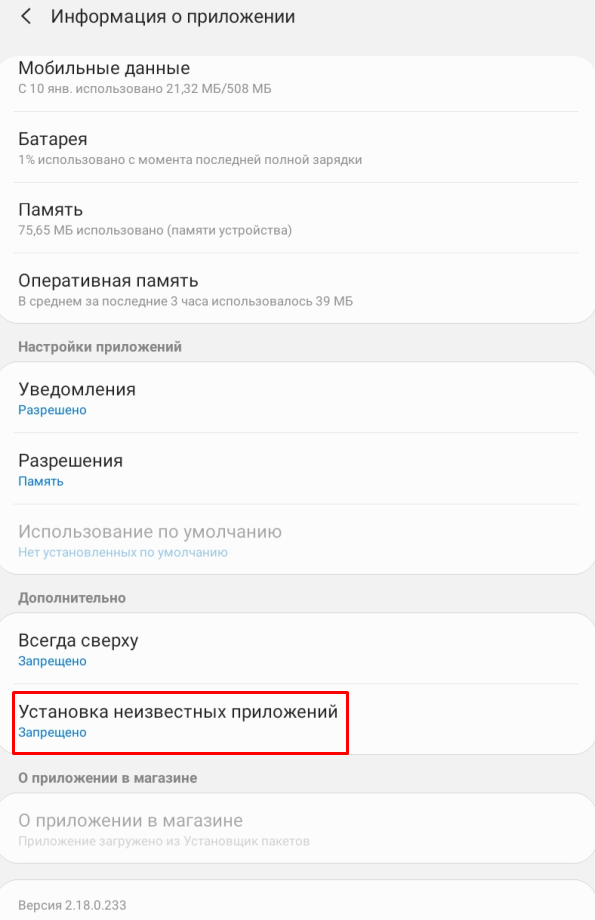 